Dobrý den,v obci Sibřina, ul. Říčanská se 12.6. ztratil papoušek žako jménem Mochito!!!

Kdybyste měli nějaké informace, volejte prosím na 721063315, případně napište na email bezouskajan98@gmail.com nebo Barca.Novajda@seznam.czMochito je 2 roky starý papoušek žako. Má kroužek, lidí se bojí. Prosím o pomoc! Pokud byste byli tak hodní, vytiskněte prosím pátrací letáček, který naleznete v příloze emailu a vyvěste ho na nástěnku, do výlohy či na jiné viditelné místo. Také si ho můžete vložit na své webové stránky. Odměna za nalezení!!!Starosty okolních obcí prosíme o vyhlášení obecním rozhlasem!!!Aktuální info o pátrání najdete zde: https://www.psidetektiv.cz/zvire/mochito-praha-vychod-2022-06-12Leták ke sdílení najdete i na naší facebookové stránce: www.facebook.com/PsidetektivCZDěkuji za pomoc,
Barbora Nováková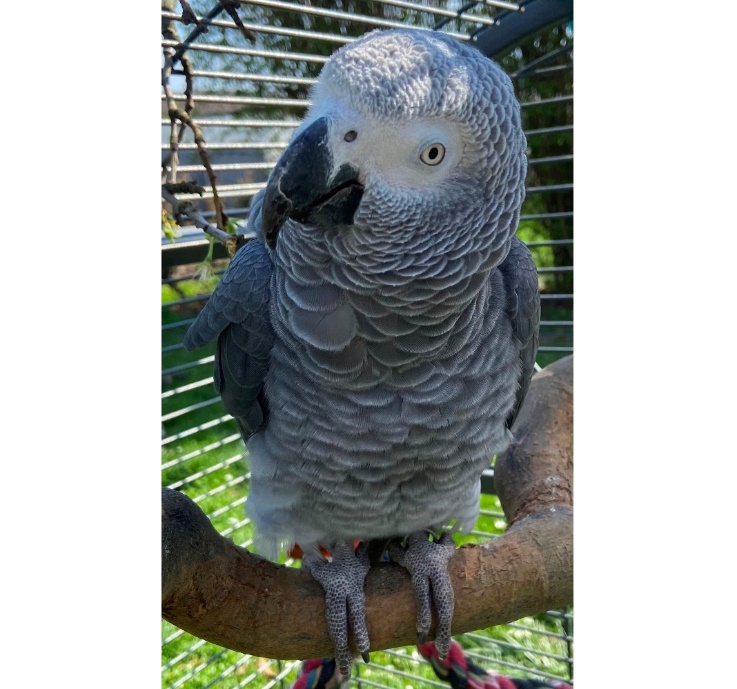 